附件1 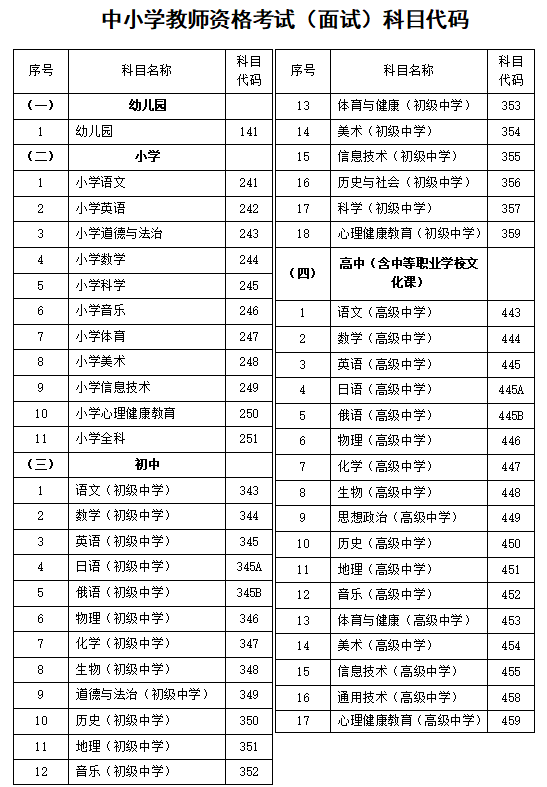 附件2考生健康情况自我承诺书注：此表须在考试入场时提交。附件3“河北健康码”（含“通信大数据行程卡”）示例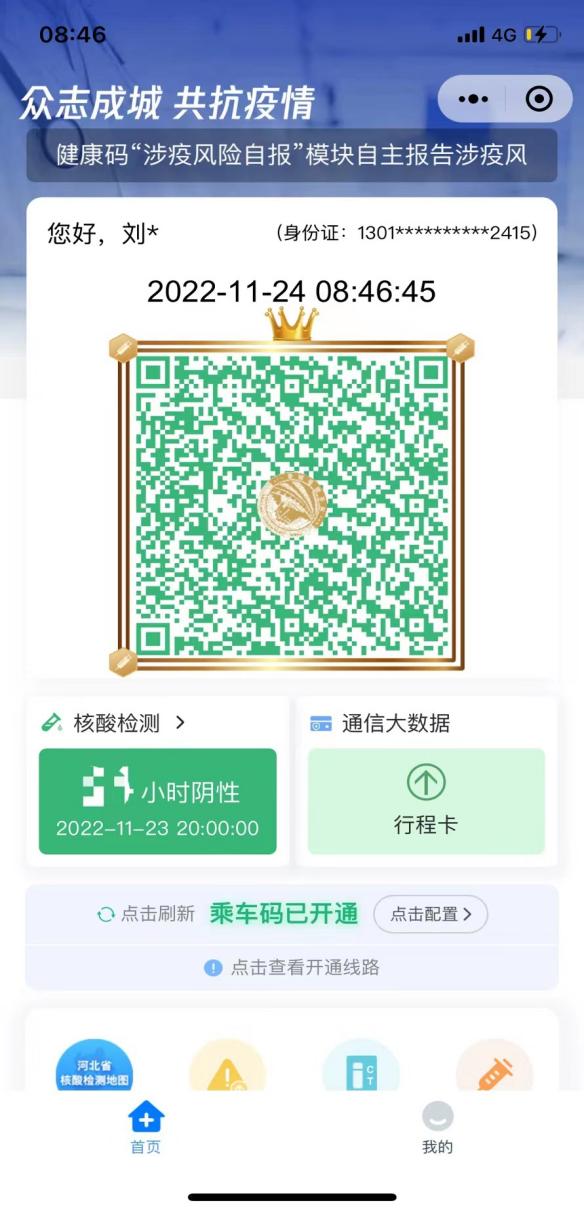 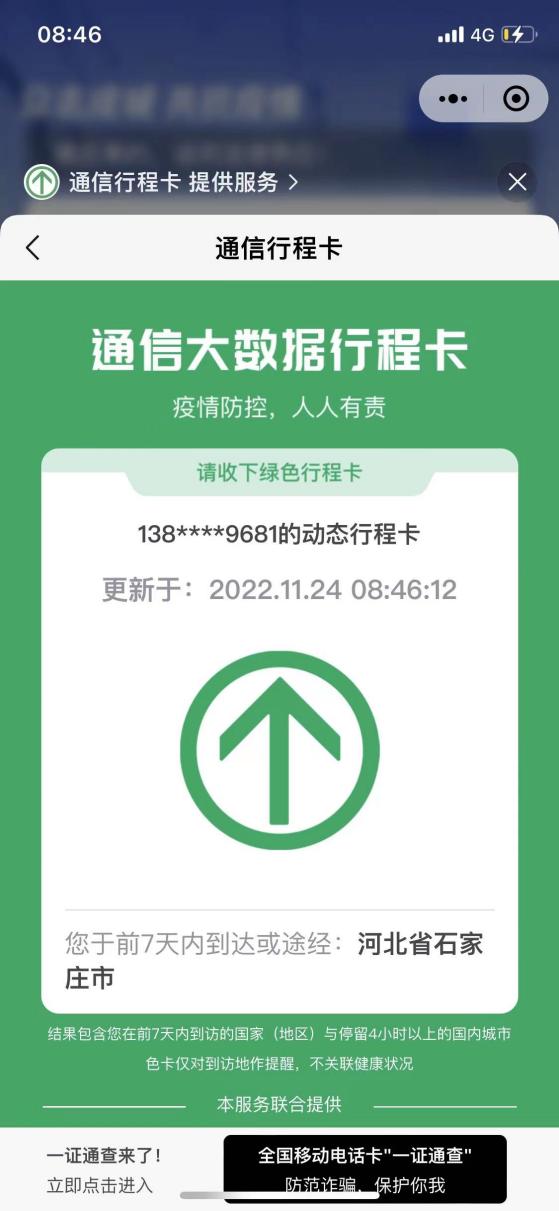 注：健康码、行程卡须均为绿码。核酸检测证明样例及说明1.检测机构出具的核酸检测报告单。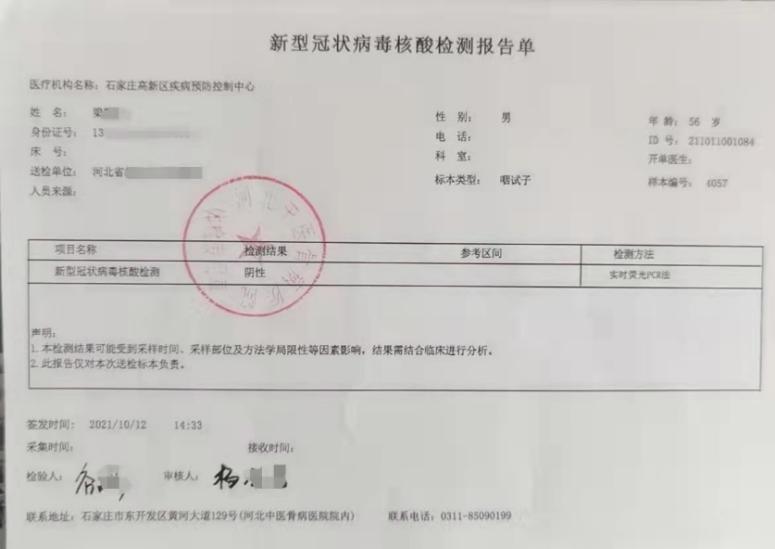 2.微信下载登录“河北健康码”，查询本人核酸检测信息并截图，A4纸打印后本人签名，标注准考证号、身份证号码。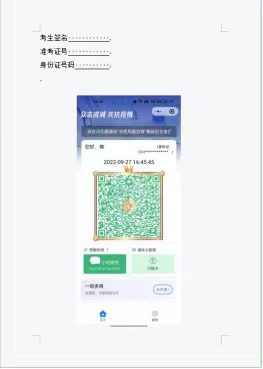 3.微信下载登录“国务院客户端”，点击“核酸检测证明”，查询本人核酸检测信息并截图，A4纸打印后本人签名，标注准考证号、身份证号码。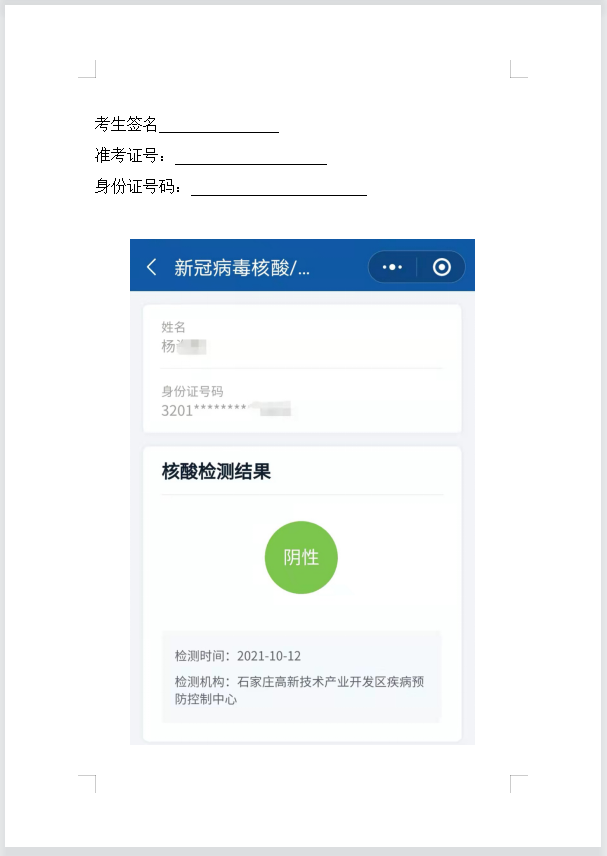 姓    名准考证号身份证号联系电话本人郑重承诺以下事项：1.考前7天内，本人及家庭成员体温正常，没有出现过发热（体温≥37.3℃）、干咳、乏力、咽痛、嗅（味）觉减退、腹泻等症状；2.本人不属于疫情防控要求集中隔离期、医学观察期或居家隔离期内的人群；3.本人充分理解并遵守考试期间考点各项防疫安全要求；4.本人考试当天自行做好防护工作，提前抵达考点；5.考试过程中如出现咳嗽、发热等身体不适情况，本人愿自行放弃考试或遵守考试工作人员安排到指定区域考试；6.以上信息真实、准确、完整，如因个人主观原因漏报、瞒报、虚报造成相关后果，本人承担由此带来的全部法律责任。考生签字：                      日期：          本人郑重承诺以下事项：1.考前7天内，本人及家庭成员体温正常，没有出现过发热（体温≥37.3℃）、干咳、乏力、咽痛、嗅（味）觉减退、腹泻等症状；2.本人不属于疫情防控要求集中隔离期、医学观察期或居家隔离期内的人群；3.本人充分理解并遵守考试期间考点各项防疫安全要求；4.本人考试当天自行做好防护工作，提前抵达考点；5.考试过程中如出现咳嗽、发热等身体不适情况，本人愿自行放弃考试或遵守考试工作人员安排到指定区域考试；6.以上信息真实、准确、完整，如因个人主观原因漏报、瞒报、虚报造成相关后果，本人承担由此带来的全部法律责任。考生签字：                      日期：          本人郑重承诺以下事项：1.考前7天内，本人及家庭成员体温正常，没有出现过发热（体温≥37.3℃）、干咳、乏力、咽痛、嗅（味）觉减退、腹泻等症状；2.本人不属于疫情防控要求集中隔离期、医学观察期或居家隔离期内的人群；3.本人充分理解并遵守考试期间考点各项防疫安全要求；4.本人考试当天自行做好防护工作，提前抵达考点；5.考试过程中如出现咳嗽、发热等身体不适情况，本人愿自行放弃考试或遵守考试工作人员安排到指定区域考试；6.以上信息真实、准确、完整，如因个人主观原因漏报、瞒报、虚报造成相关后果，本人承担由此带来的全部法律责任。考生签字：                      日期：          本人郑重承诺以下事项：1.考前7天内，本人及家庭成员体温正常，没有出现过发热（体温≥37.3℃）、干咳、乏力、咽痛、嗅（味）觉减退、腹泻等症状；2.本人不属于疫情防控要求集中隔离期、医学观察期或居家隔离期内的人群；3.本人充分理解并遵守考试期间考点各项防疫安全要求；4.本人考试当天自行做好防护工作，提前抵达考点；5.考试过程中如出现咳嗽、发热等身体不适情况，本人愿自行放弃考试或遵守考试工作人员安排到指定区域考试；6.以上信息真实、准确、完整，如因个人主观原因漏报、瞒报、虚报造成相关后果，本人承担由此带来的全部法律责任。考生签字：                      日期：          